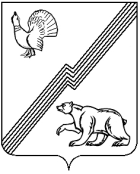 АДМИНИСТРАЦИЯ ГОРОДА ЮГОРСКАХанты-Мансийского автономного округа - ЮгрыПОСТАНОВЛЕНИЕО внесении изменений в постановление администрации города Югорска от 26.02.2021 № 208-п «О предоставлениисубсидий из бюджета города Югорскана поддержку сельскохозяйственногопроизводства и деятельности по заготовке и переработке дикоросов»В соответствии с Законом Ханты-Мансийского автономного округа - Югры от 16.12.2010 № 228-оз «О наделении органов местного самоуправления муниципальных образований Ханты-Мансийского автономного округа - Югры отдельными государственными полномочиями                в сфере поддержки сельскохозяйственного производства и деятельности                по заготовке и переработке дикоросов», постановлением Правительства Ханты-Мансийского автономного округа - Югры от 10.11.2023 № 554-п                           «О государственной программе Ханты-Мансийского автономного округа - Югры «Развитие агропромышленного комплекса»:1. Внести в постановление администрации города Югорска                            от 26.02.2021 № 208-п «О предоставлении субсидий из бюджета города Югорска на поддержку сельскохозяйственного производства и деятельности по заготовке и переработке дикоросов» (с изменениями от 24.06.2021 
№ 1138-п, от 27.10.2021 № 2041-п, от 13.01.2022 № 25-п, от 29.06.2022 
№ 1415-п, от 24.08.2022 № 1815-п, от 28.09.2022 № 2047-п, от 30.12.2022 
№ 2771-п, от 17.02.2023 № 208-п, от 11.04.2023 № 470-п, от 06.06.2023 
№ 749-п, от 12.10.2023 № 1389-п, от 29.12.2023 № 1919-п) следующие изменения:1.1. В приложении 1:1.1.1. В разделе I:1.1.1.1. В пункте 1.4 слова «и развитие» исключить.1.1.1.2. Пункт 1.12 изложить в следующей редакции:«1.12. Сведения о субсидиях размещаются на едином портале бюджетной системы Российской Федерации в информационно-телекоммуникационной сети «Интернет» в порядке, установленном Министерством финансов Российской Федерации.».1.1.2. В разделе II:1.1.2.1. Пункт 2.5 изложить в следующей редакции:«2.5.	Требования, которым должен соответствовать Заявитель:1) на дату подачи заявления о предоставлении субсидии:- Заявитель не является иностранным юридическим лицом, в том числе местом регистрации которого является государство или территория, включенные в утвержденный Министерством финансов Российской Федерации перечень государств и территорий, используемых для промежуточного (офшорного) владения активами в Российской Федерации (далее - офшорные компании), а также российским юридическим лицом, в уставном (складочном) капитале которого доля прямого или косвенного (через третьих лиц) участия офшорных компаний в совокупности превышает 25 процентов (если иное не предусмотрено законодательством Российской Федерации). При расчете доли участия офшорных компаний в капитале российских юридических лиц не учитывается прямое и (или) косвенное участие офшорных компаний в капитале публичных акционерных обществ (в том числе со статусом международной компании), акции которых обращаются на организованных торгах в Российской Федерации, а также косвенное участие офшорных компаний в капитале других российских юридических лиц, реализованное через участие в капитале указанных публичных акционерных обществ;- Заявитель не находится в перечне организаций и физических лиц, в отношении которых имеются сведения об их причастности к экстремистской деятельности или терроризму;- Заявитель не находится в составляемых в рамках реализации полномочий, предусмотренных главой VII Устава ООН, Советом Безопасности ООН или органами, специально созданными решениями Совета Безопасности ООН, перечнях организаций и физических лиц, связанных с террористическими организациями и террористами или с распространением оружия массового уничтожения;- Заявитель не получает в текущем финансовом году средства из бюджета города Югорска на основании иных нормативных правовых актов или муниципальных правовых актов на цели, указанные в пункте 1.4 настоящего Порядка;- Заявитель не является иностранным агентом в соответствии с Федеральным законом «О контроле за деятельностью лиц, находящихся под иностранным влиянием»;- у Заявителя отсутствуют просроченная задолженность по возврату в бюджет города Югорска субсидий, бюджетных инвестиций, предоставленных в соответствии с иными правовыми актами, а также иная просроченная (неурегулированная) задолженность по денежным обязательствам перед Главным распорядителем бюджетных средств;- Заявитель, являющийся юридическим лицом, не находится в процессе реорганизации (за исключением реорганизации в форме присоединения к юридическому лицу, являющемуся Заявителем, другого юридического лица), ликвидации, в отношении его не введена процедура банкротства, деятельность Заявителя не приостановлена в порядке, предусмотренном законодательством Российской Федерации, а Заявитель, являющийся индивидуальным предпринимателем, не прекратил деятельность в качестве индивидуального предпринимателя;- в реестре дисквалифицированных лиц отсутствуют сведения о дисквалифицированных руководителе, членах коллегиального исполнительного органа, лице, исполняющем функции единоличного исполнительного органа, или главном бухгалтере (при наличии) Заявитель, являющегося юридическим лицом, об индивидуальном предпринимателе и о физическом лице - производителе товаров, работ, услуг, являющихся Заявителями;2) у Заявителя на едином налоговом счете отсутствует или не превышает размер, определенный пунктом 3 статьи 47 Налогового кодекса Российской Федерации, задолженность по уплате налогов, сборов и страховых взносов в бюджеты бюджетной системы Российской Федерации.».1.1.2.2. В подпункте 2.12.1 пункта 2.12:1.1.2.2.1. В абзаце первом после слов «от 27.07.2010 № 210-ФЗ «Об организации предоставления государственных и муниципальных услуг»,» дополнить словами «из открытых и общедоступных источников».1.1.2.2.2. В абзаце втором слова «об  отсутствии» заменить словами «о наличии (отсутствии)».1.1.2.2.3. Абзац третий изложить в следующей редакции:«- сведения об отсутствии просроченной задолженности по возврату в бюджет города Югорска иных субсидий, бюджетных инвестиций,  а также иной просроченной (неурегулированной) задолженности по денежным обязательствам перед бюджетом города Югорска (в департаменте муниципальной собственности и градостроительства администрации города Югорска);».1.1.2.2.4. Дополнить абзацами седьмым-десятым следующего содержания:«- сведения из Перечня организаций и физических лиц, в отношении которых имеются сведения об их причастности к экстремистской деятельности или терроризму (на официальном сайте Федеральной службы по финансовому мониторингу по ссылке https://www.fedsfm.ru/documents/terr-list);- сведения из Перечня организаций и физических лиц, связанных с терроризмом или с распространением оружия массового уничтожения, составляемые в соответствии с решениями Совета Безопасности ООН (на официальном сайте Федеральной службы по финансовому мониторингу по ссылке https://www.fedsfm.ru/documents/omu-or-terrorists-catalog-all);- сведения из Реестра иностранных агентов (на официальном сайте Министерства юстиции Российской Федерации по ссылке https://minjust.gov.ru/ru/activity/directions/998/);- сведения из Единого федерального реестра сведений о банкротстве (из Единого Федерального реестра сведений о банкротстве по ссылке https://bankrot.fedresurs.ru).».1.1.2.3. Дополнить пунктом 2.22 следующего содержания:«2.22. При реорганизации Получателя субсидии, являющегося юридическим лицом, в форме слияния, присоединения или преобразования в Соглашение вносятся изменения путем заключения дополнительного соглашения к Соглашению в части перемены лица в обязательстве с указанием в Соглашении юридического лица, являющегося правопреемником.При реорганизации Получателя субсидии, являющегося юридическим лицом, в форме разделения, выделения, а также при ликвидации Получателя субсидии, являющегося юридическим лицом, или прекращении деятельности Получателя субсидии, являющегося индивидуальным предпринимателем (за исключением индивидуального предпринимателя, осуществляющего деятельность в качестве главы крестьянского (фермерского) хозяйства в соответствии с абзацем вторым пункта 5 статьи 23 Гражданского кодекса Российской Федерации), Соглашение расторгается с формированием уведомления о расторжении Соглашения в одностороннем порядке.При прекращении деятельности Получателя субсидии, являющегося индивидуальным предпринимателем, осуществляющим деятельность в качестве главы крестьянского (фермерского) хозяйства в соответствии с абзацем вторым пункта 5 статьи 23 Гражданского кодекса Российской Федерации, передающего свои права другому гражданину в соответствии со статьей 18 Федерального закона «О крестьянском (фермерском) хозяйстве», в Соглашение вносятся изменения путем заключения дополнительного соглашения к Соглашению в части перемены лица в обязательстве с указанием стороны в Соглашении иного лица, являющегося правопреемником.».1.1.3.  Абзац второй пункта 3.1.2 раздела III исключить.1.2. В приложении 2:1.2.1. В разделе I:1.2.1.1. В пункте 1.4 слова «и развитие» исключить.1.2.1.2. В пункте 1.5:1.2.1.2.1. В абзаце втором подпункта 1.5.1 слова «19 февраля 2015 года № 63 «Об утверждении документов, предусмотренных правилами предоставления и распределения субсидий из федерального бюджета бюджетам субъектов Российской Федерации на поддержку племенного животноводства, утвержденными постановлением Правительства Российской Федерации от 4, 8 декабря 2012 года № 1257» «11 сентября 2023 года № 715 «Об утверждении методики, коэффициентов, форм данных и формы документа, предусмотренных правилами предоставления и распределения субсидий из федерального бюджета бюджетам субъектов Российской Федерации на поддержку сельскохозяйственного производства по отдельным подотраслям растениеводства и животноводства, приведенными в приложении № 7 к государственной программе развития сельского хозяйства и регулирования рынков сельскохозяйственной продукции, сырья и продовольствия, утвержденной постановлением Правительства Российской Федерации от 14 июля 2012 года № 717, и установлении сроков их представления».1.2.1.2.2. В подпункте 1.5.2 слова «23.07.2010 № 258 «Об утверждении Правил определения зоосанитарного статуса свиноводческих хозяйств, а также организаций, осуществляющих убой свиней, переработку и хранение продукции свиноводства» заменить словами «11 мая 2023 года № 482 «Об утверждении ветеринарных правил определения зоосанитарного статуса объектов - земельных участков, зданий, помещений, строений, сооружений, с использованием которых физические и юридические лица осуществляют деятельность по выращиванию, содержанию и убою свиней, по производству, переработке и хранению продукции свиноводства».1.2.1.3. Пункт 1.12 изложить в следующей редакции:«1.12. Сведения о субсидиях размещаются на едином портале бюджетной системы Российской Федерации в информационно-телекоммуникационной сети «Интернет» в порядке, установленном Министерством финансов Российской Федерации.».1.2.2. В разделе II:1.2.2.1. В пункте 2.5:1.2.2.1.1. Подпункт 2.5.1 изложить в следующей редакции:«2.5.1.	Для юридических лиц, индивидуальных предпринимателей, крестьянских (фермерских) хозяйств:1)	на дату подачи заявления о предоставлении субсидии:- Заявитель не является иностранным юридическим лицом, в том числе местом регистрации которого является государство или территория, включенные в утвержденный Министерством финансов Российской Федерации перечень государств и территорий, используемых для промежуточного (офшорного) владения активами в Российской Федерации (далее - офшорные компании), а также российским юридическим лицом, в уставном (складочном) капитале которого доля прямого или косвенного (через третьих лиц) участия офшорных компаний в совокупности превышает 25 процентов (если иное не предусмотрено законодательством Российской Федерации). При расчете доли участия офшорных компаний в капитале российских юридических лиц не учитывается прямое и (или) косвенное участие офшорных компаний в капитале публичных акционерных обществ (в том числе со статусом международной компании), акции которых обращаются на организованных торгах в Российской Федерации, а также косвенное участие офшорных компаний в капитале других российских юридических лиц, реализованное через участие в капитале указанных публичных акционерных обществ;- Заявитель не находится в перечне организаций и физических лиц, в отношении которых имеются сведения об их причастности к экстремистской деятельности или терроризму;- Заявитель не находится в составляемых в рамках реализации полномочий, предусмотренных главой VII Устава ООН, Советом Безопасности ООН или органами, специально созданными решениями Совета Безопасности ООН, перечнях организаций и физических лиц, связанных с террористическими организациями и террористами или с распространением оружия массового уничтожения;- Заявитель не получает в текущем финансовом году средства из бюджета города Югорска на основании иных нормативных правовых актов или муниципальных правовых актов на цели, указанные в пункте 1.4 настоящего Порядка;- Заявитель не является иностранным агентом в соответствии с Федеральным законом "О контроле за деятельностью лиц, находящихся под иностранным влиянием";- у Заявителя отсутствуют просроченная задолженность по возврату в бюджет города Югорска субсидий, бюджетных инвестиций, предоставленных в соответствии с иными правовыми актами, а также иная просроченная (неурегулированная) задолженность по денежным обязательствам перед Главным распорядителем бюджетных средств;- Заявитель, являющийся юридическим лицом, не находится в процессе реорганизации (за исключением реорганизации в форме присоединения к юридическому лицу, являющемуся Заявителем, другого юридического лица), ликвидации, в отношении его не введена процедура банкротства, деятельность Заявителя не приостановлена в порядке, предусмотренном законодательством Российской Федерации, а Заявитель, являющийся индивидуальным предпринимателем, не прекратил деятельность в качестве индивидуального предпринимателя;- в реестре дисквалифицированных лиц отсутствуют сведения о дисквалифицированных руководителе, членах коллегиального исполнительного органа, лице, исполняющем функции единоличного исполнительного органа, или главном бухгалтере (при наличии) Заявителя, являющегося юридическим лицом, об индивидуальном предпринимателе и о физическом лице - производителе товаров, работ, услуг, являющихся Заявителями;2) у Заявителя на едином налоговом счете отсутствует или не превышает размер, определенный пунктом 3 статьи 47 Налогового кодекса Российской Федерации, задолженность по уплате налогов, сборов и страховых взносов в бюджеты бюджетной системы Российской Федерации на дату формирования сведений налоговым органом.К Заявителям, занимающимся реализацией произведенной молочной продукции в переработанном виде, предъявляются требования о наличии на праве собственности или аренды объектов (объекта) для производства видов молочной продукции, соответствующих действующим санитарно-эпидемиологическим нормам и наличии сертификатов или деклараций соответствия на производимую продукцию таких видов.1.2.2.1.2. Подпункт 2.5.2 изложить в следующей редакции:2.5.2.	Для граждан,  ведущих личное подсобное хозяйство:1) на дату подачи заявления о предоставлении субсидии:- Заявитель не находится в перечне организаций и физических лиц, в отношении которых имеются сведения об их причастности к экстремистской деятельности или терроризму;- Заявитель не находится в составляемых в рамках реализации полномочий, предусмотренных главой VII Устава ООН, Советом Безопасности ООН или органами, специально созданными решениями Совета Безопасности ООН, перечнях организаций и физических лиц, связанных с террористическими организациями и террористами или с распространением оружия массового уничтожения;- Заявитель не получает в текущем финансовом году средства из бюджета города Югорска на основании иных нормативных правовых актов или муниципальных правовых актов на цели, указанные в пункте 1.4 настоящего Порядка;- Заявитель не является иностранным агентом в соответствии с Федеральным законом "О контроле за деятельностью лиц, находящихся под иностранным влиянием";- у Заявителя отсутствуют просроченная задолженность по возврату в бюджет города Югорска субсидий, бюджетных инвестиций, предоставленных в соответствии с иными правовыми актами, а также иная просроченная (неурегулированная) задолженность по денежным обязательствам перед Главным распорядителем бюджетных средств;2) у Заявителя на едином налоговом счете отсутствует или не превышает размер, определенный пунктом 3 статьи 47 Налогового кодекса Российской Федерации, задолженность по уплате налогов, сборов и страховых взносов в бюджеты бюджетной системы Российской Федерации на дату формирования сведений налоговым органом.».1.2.2.2. В абзаце 5 подпункта 2.6.1 пункта 2.6 слова «27.12.2016 № 589 «Об утверждении Ветеринарных правил организации работы по оформлению ветеринарных сопроводительных документов, порядка оформления ветеринарных сопроводительных документов в электронной форме и порядка оформления ветеринарных сопроводительных документов на бумажных носителях» заменить словами «13 декабря 2022 года № 862 «Об утверждении Ветеринарных правил организации работы по оформлению ветеринарных сопроводительных документов, Порядка оформления ветеринарных сопроводительных документов в электронной форме и Порядка оформления ветеринарных сопроводительных документов на бумажных носителях».1.2.2.3. В подпункте 2.12.1 пункта 2.12:1.2.2.3.1. В абзаце первом после слов «от 27.07.2010 № 210-ФЗ «Об организации предоставления государственных и муниципальных услуг»,» дополнить словами «из открытых и общедоступных источников».1.2.2.3.2. В абзаце втором слова «об  отсутствии» заменить словами «о наличии (отсутствии)».1.2.2.3.3. Абзац третий изложить в следующей редакции:«- сведения об отсутствии просроченной задолженности по возврату в бюджет города Югорска иных субсидий, бюджетных инвестиций,  а также иной просроченной (неурегулированной) задолженности по денежным обязательствам перед бюджетом города Югорска (в департаменте муниципальной собственности и градостроительства администрации города Югорска);».1.2.2.3.4. Абзац девятый изложить в следующей редакции:«- сведения из Единого федерального реестра сведений о банкротстве (из Единого Федерального реестра сведений о банкротстве по ссылке https://bankrot.fedresurs.ru).».1.2.2.3.5. После абзаца девятого дополнить абзацами следующего содержания:«- сведения из Перечня организаций и физических лиц, в отношении которых имеются сведения об их причастности к экстремистской деятельности или терроризму (на официальном сайте Федеральной службы по финансовому мониторингу по ссылке https://www.fedsfm.ru/documents/terr-list);- сведения из Перечня организаций и физических лиц, связанных с терроризмом или с распространением оружия массового уничтожения, составляемые в соответствии с решениями Совета Безопасности ООН (на официальном сайте Федеральной службы по финансовому мониторингу по ссылке https://www.fedsfm.ru/documents/omu-or-terrorists-catalog-all);- сведения из Реестра иностранных агентов (на официальном сайте Министерства юстиции Российской Федерации по ссылке https://minjust.gov.ru/ru/activity/directions/998/).».1.2.2.4. В абзаце десятом пункта 2.15 слова «27.12.2016 № 589 «Об утверждении ветеринарных правил организации работы по оформлению ветеринарных сопроводительных документов, порядка оформления ветеринарных сопроводительных документов в электронной форме и порядка оформления ветеринарных сопроводительных документов на бумажных носителях» заменить словами «13 декабря 2022 года № 862 «Об утверждении Ветеринарных правил организации работы по оформлению ветеринарных сопроводительных документов, Порядка оформления ветеринарных сопроводительных документов в электронной форме и Порядка оформления ветеринарных сопроводительных документов на бумажных носителях».1.2.2.5. Дополнить пунктом 2.22 следующего содержания:«2.22. При реорганизации Получателя субсидии, являющегося юридическим лицом, в форме слияния, присоединения или преобразования в Соглашение вносятся изменения путем заключения дополнительного соглашения к Соглашению в части перемены лица в обязательстве с указанием в Соглашении юридического лица, являющегося правопреемником.При реорганизации Получателя субсидии, являющегося юридическим лицом, в форме разделения, выделения, а также при ликвидации Получателя субсидии, являющегося юридическим лицом, или прекращении деятельности Получателя субсидии, являющегося индивидуальным предпринимателем (за исключением индивидуального предпринимателя, осуществляющего деятельность в качестве главы крестьянского (фермерского) хозяйства в соответствии с абзацем вторым пункта 5 статьи 23 Гражданского кодекса Российской Федерации), Соглашение расторгается с формированием уведомления о расторжении Соглашения в одностороннем порядке.При прекращении деятельности Получателя субсидии, являющегося индивидуальным предпринимателем, осуществляющим деятельность в качестве главы крестьянского (фермерского) хозяйства в соответствии с абзацем вторым пункта 5 статьи 23 Гражданского кодекса Российской Федерации, передающего свои права другому гражданину в соответствии со статьей 18 Федерального закона "О крестьянском (фермерском) хозяйстве", в Соглашение вносятся изменения путем заключения дополнительного соглашения к Соглашению в части перемены лица в обязательстве с указанием стороны в Соглашении иного лица, являющегося правопреемником.».1.2.3. Абзац второй пункта 3.1.2 раздела III исключить.1.3. В приложении 4:1.3.1. В разделе I:1.3.1.1. В абзаце третьем пункта 1.4 слова «и развитие» исключить.1.3.1.2. Пункт 1.11 изложить в следующей редакции:«1.11. Сведения о субсидиях размещаются на едином портале бюджетной системы Российской Федерации в информационно-телекоммуникационной сети «Интернет» в порядке, установленном Министерством финансов Российской Федерации.».1.3.2. В разделе II:1.3.2.1. Пункт 2.5 изложить в следующей редакции:«2.5.	Требования, которым должен соответствовать Заявитель:1) на дату подачи заявления о предоставлении субсидии:- Заявитель не является иностранным юридическим лицом, в том числе местом регистрации которого является государство или территория, включенные в утвержденный Министерством финансов Российской Федерации перечень государств и территорий, используемых для промежуточного (офшорного) владения активами в Российской Федерации (далее - офшорные компании), а также российским юридическим лицом, в уставном (складочном) капитале которого доля прямого или косвенного (через третьих лиц) участия офшорных компаний в совокупности превышает 25 процентов (если иное не предусмотрено законодательством Российской Федерации). При расчете доли участия офшорных компаний в капитале российских юридических лиц не учитывается прямое и (или) косвенное участие офшорных компаний в капитале публичных акционерных обществ (в том числе со статусом международной компании), акции которых обращаются на организованных торгах в Российской Федерации, а также косвенное участие офшорных компаний в капитале других российских юридических лиц, реализованное через участие в капитале указанных публичных акционерных обществ;- Заявитель не находится в перечне организаций и физических лиц, в отношении которых имеются сведения об их причастности к экстремистской деятельности или терроризму;- Заявитель не находится в составляемых в рамках реализации полномочий, предусмотренных главой VII Устава ООН, Советом Безопасности ООН или органами, специально созданными решениями Совета Безопасности ООН, перечнях организаций и физических лиц, связанных с террористическими организациями и террористами или с распространением оружия массового уничтожения;- Заявитель не получает в текущем финансовом году средства из бюджета города Югорска на основании иных нормативных правовых актов или муниципальных правовых актов на цели, указанные в пункте 1.4 настоящего Порядка;- Заявитель не является иностранным агентом в соответствии с Федеральным законом "О контроле за деятельностью лиц, находящихся под иностранным влиянием";- у Заявителя отсутствуют просроченная задолженность по возврату в бюджет города Югорска субсидий, бюджетных инвестиций, предоставленных в соответствии с иными правовыми актами, а также иная просроченная (неурегулированная) задолженность по денежным обязательствам перед Главным распорядителем бюджетных средств;- Заявитель, являющийся юридическим лицом, не находится в процессе реорганизации (за исключением реорганизации в форме присоединения к юридическому лицу, являющемуся Заявителем, другого юридического лица), ликвидации, в отношении его не введена процедура банкротства, деятельность Заявителя не приостановлена в порядке, предусмотренном законодательством Российской Федерации, а Заявитель, являющийся индивидуальным предпринимателем, не прекратил деятельность в качестве индивидуального предпринимателя;- в реестре дисквалифицированных лиц отсутствуют сведения о дисквалифицированных руководителе, членах коллегиального исполнительного органа, лице, исполняющем функции единоличного исполнительного органа, или главном бухгалтере (при наличии) Заявителя, являющегося юридическим лицом, об индивидуальном предпринимателе и о физическом лице - производителе товаров, работ, услуг, являющихся Заявителями;2) у Заявителя на едином налоговом счете отсутствует или не превышает размер, определенный пунктом 3 статьи 47 Налогового кодекса Российской Федерации, задолженность по уплате налогов, сборов и страховых взносов в бюджеты бюджетной системы Российской Федерации.».1.3.2.2. В подпункте 2.12.1 пункта 2.12:1.3.2.2.1. В абзаце первом после слов «от 27.07.2010 № 210-ФЗ «Об организации предоставления государственных и муниципальных услуг»,» дополнить словами «из открытых и общедоступных источников».1.3.2.2.2. В абзаце втором слова «об  отсутствии» заменить словами «о наличии (отсутствии)».1.3.2.2.3. Абзац третий изложить в следующей редакции:«- сведения об отсутствии просроченной задолженности по возврату в бюджет города Югорска иных субсидий, бюджетных инвестиций,  а также иной просроченной (неурегулированной) задолженности по денежным обязательствам перед бюджетом города Югорска (в департаменте муниципальной собственности и градостроительства администрации города Югорска);».1.3.2.2.4. Абзац пятый изложить в следующей редакции:«- сведения из Единого федерального реестра сведений о банкротстве (из Единого Федерального реестра сведений о банкротстве по ссылке https://bankrot.fedresurs.ru).».1.3.2.2.5. После абзаца шестого дополнить абзацами следующего содержания:«- сведения из Перечня организаций и физических лиц, в отношении которых имеются сведения об их причастности к экстремистской деятельности или терроризму (на официальном сайте Федеральной службы по финансовому мониторингу по ссылке https://www.fedsfm.ru/documents/terr-list);- сведения из Перечня организаций и физических лиц, связанных с терроризмом или с распространением оружия массового уничтожения, составляемые в соответствии с решениями Совета Безопасности ООН (на официальном сайте Федеральной службы по финансовому мониторингу по ссылке https://www.fedsfm.ru/documents/omu-or-terrorists-catalog-all);- сведения из Реестра иностранных агентов (на официальном сайте Министерства юстиции Российской Федерации по ссылке https://minjust.gov.ru/ru/activity/directions/998/).».1.3.2.2.6. В пункте 2.15:1.3.2.2.6.1. В абзаце девятом пункта 2.15. «27.12.2016 № 589 «Об утверждении ветеринарных правил организации работы по оформлению ветеринарных сопроводительных документов, порядка оформления ветеринарных сопроводительных документов в электронной форме и порядка оформления ветеринарных сопроводительных документов на бумажных носителях» заменить словами «13 декабря 2022 года № 862 «Об утверждении Ветеринарных правил организации работы по оформлению ветеринарных сопроводительных документов, Порядка оформления ветеринарных сопроводительных документов в электронной форме и Порядка оформления ветеринарных сопроводительных документов на бумажных носителях».1.3.2.2.6.2. Абзац десятый признать утратившим силу.1.3.2.2.7. Дополнить пунктом 2.22 следующего содержания:«2.22. При реорганизации Получателя субсидии, являющегося юридическим лицом, в форме слияния, присоединения или преобразования в Соглашение вносятся изменения путем заключения дополнительного соглашения к Соглашению в части перемены лица в обязательстве с указанием в Соглашении юридического лица, являющегося правопреемником.При реорганизации Получателя субсидии, являющегося юридическим лицом, в форме разделения, выделения, а также при ликвидации Получателя субсидии, являющегося юридическим лицом, или прекращении деятельности Получателя субсидии, являющегося индивидуальным предпринимателем (за исключением индивидуального предпринимателя, осуществляющего деятельность в качестве главы крестьянского (фермерского) хозяйства в соответствии с абзацем вторым пункта 5 статьи 23 Гражданского кодекса Российской Федерации), Соглашение расторгается с формированием уведомления о расторжении Соглашения в одностороннем порядке.При прекращении деятельности Получателя субсидии, являющегося индивидуальным предпринимателем, осуществляющим деятельность в качестве главы крестьянского (фермерского) хозяйства в соответствии с абзацем вторым пункта 5 статьи 23 Гражданского кодекса Российской Федерации, передающего свои права другому гражданину в соответствии со статьей 18 Федерального закона "О крестьянском (фермерском) хозяйстве", в Соглашение вносятся изменения путем заключения дополнительного соглашения к Соглашению в части перемены лица в обязательстве с указанием стороны в Соглашении иного лица, являющегося правопреемником.».1.3.3. Абзац второй пункта 3.1.2 раздела III исключить.1.4. В приложении 5:1.4.1. В разделе I:1.4.1.1. В абзаце третьем пункта 1.4 слова «и развитие» исключить.1.4.1.2. Пункт 1.12 изложить в следующей редакции:«1.11. Сведения о субсидиях размещаются на едином портале бюджетной системы Российской Федерации в информационно-телекоммуникационной сети «Интернет» в порядке, установленном Министерством финансов Российской Федерации.».1.4.2. В разделе II:1.4.2.1. Пункт 2.15 изложить в следующей редакции:«2.5.	Требования, которым должен соответствовать Заявитель:1) на дату подачи заявления о предоставлении субсидии:- Заявитель не является иностранным юридическим лицом, в том числе местом регистрации которого является государство или территория, включенные в утвержденный Министерством финансов Российской Федерации перечень государств и территорий, используемых для промежуточного (офшорного) владения активами в Российской Федерации (далее - офшорные компании), а также российским юридическим лицом, в уставном (складочном) капитале которого доля прямого или косвенного (через третьих лиц) участия офшорных компаний в совокупности превышает 25 процентов (если иное не предусмотрено законодательством Российской Федерации). При расчете доли участия офшорных компаний в капитале российских юридических лиц не учитывается прямое и (или) косвенное участие офшорных компаний в капитале публичных акционерных обществ (в том числе со статусом международной компании), акции которых обращаются на организованных торгах в Российской Федерации, а также косвенное участие офшорных компаний в капитале других российских юридических лиц, реализованное через участие в капитале указанных публичных акционерных обществ;- Заявитель не находится в перечне организаций и физических лиц, в отношении которых имеются сведения об их причастности к экстремистской деятельности или терроризму;- Заявитель не находится в составляемых в рамках реализации полномочий, предусмотренных главой VII Устава ООН, Советом Безопасности ООН или органами, специально созданными решениями Совета Безопасности ООН, перечнях организаций и физических лиц, связанных с террористическими организациями и террористами или с распространением оружия массового уничтожения;- Заявитель не получает в текущем финансовом году средства из бюджета города Югорска на основании иных нормативных правовых актов или муниципальных правовых актов на цели, указанные в пункте 1.4 настоящего Порядка;- Заявитель не является иностранным агентом в соответствии с Федеральным законом "О контроле за деятельностью лиц, находящихся под иностранным влиянием";- у Заявителя отсутствуют просроченная задолженность по возврату в бюджет города Югорска субсидий, бюджетных инвестиций, предоставленных в соответствии с иными правовыми актами, а также иная просроченная (неурегулированная) задолженность по денежным обязательствам перед Главным распорядителем бюджетных средств;- Заявитель, являющийся юридическим лицом, не находится в процессе реорганизации (за исключением реорганизации в форме присоединения к юридическому лицу, являющемуся Заявителем, другого юридического лица), ликвидации, в отношении его не введена процедура банкротства, деятельность Заявителя не приостановлена в порядке, предусмотренном законодательством Российской Федерации, а Заявитель, являющийся индивидуальным предпринимателем, не прекратил деятельность в качестве индивидуального предпринимателя;- в реестре дисквалифицированных лиц отсутствуют сведения о дисквалифицированных руководителе, членах коллегиального исполнительного органа, лице, исполняющем функции единоличного исполнительного органа, или главном бухгалтере (при наличии) Заявителя, являющегося юридическим лицом, об индивидуальном предпринимателе и о физическом лице - производителе товаров, работ, услуг, являющихся Заявителями;2) у Заявителя на едином налоговом счете отсутствует или не превышает размер, определенный пунктом 3 статьи 47 Налогового кодекса Российской Федерации, задолженность по уплате налогов, сборов и страховых взносов в бюджеты бюджетной системы Российской Федерации.».1.4.2.2. В подпункте 2.12.1 пункта 2.12:1.4.2.2.1. В абзаце первом после слов «от 27.07.2010 № 210-ФЗ «Об организации предоставления государственных и муниципальных услуг»,» дополнить словами «из открытых и общедоступных источников».1.4.2.2.2. В абзаце втором слова «об  отсутствии» заменить словами «о наличии (отсутствии)».1.4.2.2.3. Абзац третий изложить в следующей редакции:«- сведения об отсутствии просроченной задолженности по возврату в бюджет города Югорска иных субсидий, бюджетных инвестиций,  а также иной просроченной (неурегулированной) задолженности по денежным обязательствам перед бюджетом города Югорска (в департаменте муниципальной собственности и градостроительства администрации города Югорска);».1.4.2.2.4. Абзац седьмой изложить в следующей редакции:«- сведения из Единого федерального реестра сведений о банкротстве (из Единого Федерального реестра сведений о банкротстве по ссылке https://bankrot.fedresurs.ru).». 1.4.2.2.5. После абзаца седьмого дополнить абзацами следующего содержания:«- сведения из Перечня организаций и физических лиц, в отношении которых имеются сведения об их причастности к экстремистской деятельности или терроризму (на официальном сайте Федеральной службы по финансовому мониторингу по ссылке https://www.fedsfm.ru/documents/terr-list);- сведения из Перечня организаций и физических лиц, связанных с терроризмом или с распространением оружия массового уничтожения, составляемые в соответствии с решениями Совета Безопасности ООН (на официальном сайте Федеральной службы по финансовому мониторингу по ссылке https://www.fedsfm.ru/documents/omu-or-terrorists-catalog-all);- сведения из Реестра иностранных агентов (на официальном сайте Министерства юстиции Российской Федерации по ссылке https://minjust.gov.ru/ru/activity/directions/998/).».1.4.2.2.6. Пункт 2.15 дополнить абзацем одиннадцатым следующего содержания:«- год изготовления приобретенных получателем средств из бюджета автономного округа специализированной техники и оборудования для хранения, переработки и транспортировки дикоросов ранее отчетного финансового года.».1.4.2.2.7. Дополнить пунктом 2.22 следующего содержания:«2.22. При реорганизации Получателя субсидии, являющегося юридическим лицом, в форме слияния, присоединения или преобразования в Соглашение вносятся изменения путем заключения дополнительного соглашения к Соглашению в части перемены лица в обязательстве с указанием в Соглашении юридического лица, являющегося правопреемником.При реорганизации Получателя субсидии, являющегося юридическим лицом, в форме разделения, выделения, а также при ликвидации Получателя субсидии, являющегося юридическим лицом, или прекращении деятельности Получателя субсидии, являющегося индивидуальным предпринимателем (за исключением индивидуального предпринимателя, осуществляющего деятельность в качестве главы крестьянского (фермерского) хозяйства в соответствии с абзацем вторым пункта 5 статьи 23 Гражданского кодекса Российской Федерации), Соглашение расторгается с формированием уведомления о расторжении Соглашения в одностороннем порядке.При прекращении деятельности Получателя субсидии, являющегося индивидуальным предпринимателем, осуществляющим деятельность в качестве главы крестьянского (фермерского) хозяйства в соответствии с абзацем вторым пункта 5 статьи 23 Гражданского кодекса Российской Федерации, передающего свои права другому гражданину в соответствии со статьей 18 Федерального закона "О крестьянском (фермерском) хозяйстве", в Соглашение вносятся изменения путем заключения дополнительного соглашения к Соглашению в части перемены лица в обязательстве с указанием стороны в Соглашении иного лица, являющегося правопреемником.».1.4.3. Абзац второй пункта 3.1.2 раздела III исключить.2. Опубликовать постановление в официальном печатном издании города Югорска и разместить на официальном сайте органов местного самоуправления города Югорска.3. Настоящее постановление вступает в силу после его официального опубликования, но не ранее 01.01.2024.от [Дата документа]№ [Номер документа]Глава города Югорска        ДОКУМЕНТ ПОДПИСАН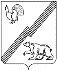          ЭЛЕКТРОННОЙ ПОДПИСЬЮСертификат  [Номер сертификата 1]Владелец [Владелец сертификата 1]Действителен с [ДатаС 1] по [ДатаПо 1]А.Ю. Харлов